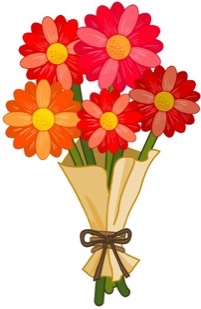 T.M. Peirce Elementary School7 DAY ROTATION SCHEDULE and CALENDAR
 Principal: Mr. Anthony Gordon215-400-7020MAY  2018MAY  2018MAY  2018MAY  2018MAY  2018=SunMonTueWedThuFriSat1Day 3Assembly(Grades 2-6)
2Day 4Report Card Conferences
Early Dismissal12:093Day 5Report Card Conferences
Early Dismissal12:09Pretzel Money Due4Day 6Report Card Conferences
Early Dismissal12:09PretzelSale567Day 78Day 19Day 210Day 3
Dental Mobile11Day 41213MOTHER’SDAY14Day 5Grade 3-6Benchmark TestingBegins15PRIMARY ELECTION DAY
SCHOOL CLOSED16Day 617Day 7Pretzel Money Due18Early Dismissal12:09Pretzel Sale192021Day 122Day 223Day 324Day 425Day 5Grade 3-6Benchmark TestingEnds
262728SCHOOL CLOSEDMemorial Day29Day 630Day 731Day 1